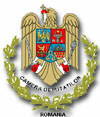 Parlamentul  RomânieiCamera  Deputaţilor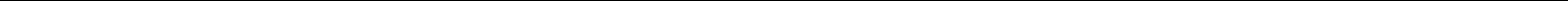 Către, 	Biroul Permanent al Camerei Deputaţilor	În temeiul art. 92 din Regulamentul Camerei Deputaţilor şi al art. 74 alin. 4 din Constituţia României, republicată, vă înaintăm spre dezbatere şi aprobare Propunerea Legislativă pentru modificarea și completarea Codului Silvic din 2008, însoţită de expunerea de motive, în vederea dezbaterii şi adoptării.	În temeiul art. 115 din Regulamentul Camerei Deputaților, vă solicit dezbaterea propunerii legislative în procedură de urgență, pentru că tematica acestei inițiative legislative necesită aplicarea imediată.Iniţiator:Deputat Marius BODEA    ..............................EXPUNERE DE MOTIVEPrezenta inițiativă legislativă modifică și completează Codul Silvic din 2008, în sensul interzicerii exploatării pădurilor pe durata stării de urgență.Statisticile şi dovezile strânse pe teren arată, dincolo de orice dubiu (a se vedea datele oficiale ale Inventarului Forestier Naţional şi numeroasele investigaţii ale jurnaliştilor şi ale activiştilor de mediu), că România nu a putut stopa tăierile ilegale de păduri în ultimii ani şi că acestea au atins cote alarmante, iar în ultima perioadă cu atât mai mult.Mai grav este faptul că din data de 12 februarie 2020, Comisia Europeană a activat procedura de infringement pentru România din cauza tăierilor ilegale de păduri. Măsura a fost luată din cauza legislaţiei defectuoase care nu permite gestionarea şi verificarea de către autorităţile române a cantităţilor mari de lemne tăiate ilegal din pădurile României. C.E. a motivat faptul că autorităţile naţionale nu au fost în măsură să verifice efectiv operatorii şi să aplice sancţiuni corespunzătoare, iar ”inconsecvenţele din legislaţia naţională nu permit autorităţilor române să verifice cantităţi mari de lemn recoltat ilegal”. Ţara noastră avea un termen de o lună pentru a lua măsurile necesare în vederea remedierii deficienţelor identificate de Comisie, care a fost depășit.Este de notorietate faptul că defrișările ilegale s-au înmulțit alarmant, în ultima perioadă, pe durata stării de urgență cauzată de COVID19, deoarece firmele profită de faptul că autoritățile sunt implicate în lupta cu epidemia de și taie ilegal cantități uriașe de lemne. În această perioadă dificilă, s-a înregistrat un nivel record de exploatare a pădurii. Și oficial, din Inventarul Forestier Național, se știe că pe lângă fiecare arbore doborât legal, un altul cade tăiat ilegal. Totodată, a fost înregistrat în această perioadă un număr record de trasporturi legale de lemn defrișat. Aceste transporturi legale sunt, însă, cel mai bun indiciu că tăierile ilegale au crescut. Asta, pentru că foarte multe companii transportă cu același set de acte mai multe transporturi de lemn. Având în vedere faptul că începând cu 23 martie, Garda Forestieră și cea de Mediu lucrează majoritar în sistem online, hoții de lemne  nu mai sunt verificați.Avînd în vedere complexitatea procesului birocratic pentru constatarea legalității sau nu a exploatării masei lemnoase, propun interzicerea exploatării masei lemnoase, pe perioada stării de urgență.Faţă de cele prezentate mai sus, vă supun spre dezbatere şi aprobare prezenta propunere legislativă, în procedură de urgență.Iniţiator: Deputat Marius Bodea    ..............................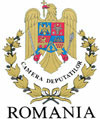 PARLAMENTUL ROMÂNIEICAMERA DEPUTAŢILOR                                                                                       SENATLEGEpentru modificarea și completarea Codului Silvic din 2008Parlamentul României adoptă prezenta lege :Articol unic. - Codul Silvic din 2008, publicat în Monitorul Oficial al României, Partea I, nr. 611  din 12 august 2015, cu modificările și completările ulterioare, se modifică şi va avea următorul cuprins: După articolul nr. 62, se introduce un nou articol 621, care va avea următorul cuprins:”Art.nr. 621 –  (1) Pe perioada stării de urgență instituite pe întreg teritoriul României , se interzice orice formă de exploatare a masei lemnoase.(2) Fac excepție de la alin. (1),  prevederile alineatului (41) al art. 62: În scopul prevenirii inundaţiilor, Administraţia Naţională «Apele Române» şi subunităţile acesteia pot efectua lucrările de exploatare a vegetaţiei forestiere din albia minoră şi de pe suprafaţa construcţiilor hidrotehnice, fără a deţine certificat de atestare.(3) Prezenta lege va intra în vigoare la data publicării ei în Monitorul Oficial al României, Partea I, și se pune în aplicare a doua zi de la data intrării în vigoare.”Această Lege a fost adoptată de Camera Deputaților în ședința sa din data de ...................... cu respectarea prevederilor art. 75 și 76 din Constituția României.Președintele Camerei Deputaților ........................Această Lege a fost adoptată de Camera Deputaților în ședința sa din data de ...................... cu respectarea prevederilor art. 75 și 76 din Constituția României.Președintele Senatului .........................................Lista susținătorilor propunerii legislative Nr crtNume și prenume Grup parlamentarSemnătura